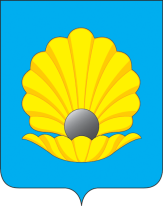 СОВЕТ ДЕПУТАТОВПОСЕЛЕНИЯ ФИЛИМОНКОВСКОЕ В ГОРОДЕ МОСКВЕРЕШЕНИЕО Порядке размещения сведений о доходах, расходах, об имуществе и обязательствах имущественного характера, представленных главой поселения Филимонковское, на официальном сайте filimonky.ru и предоставления этих сведений общероссийским средствам массовой информации для опубликования и внесении изменения в решение Совета депутатов поселения Филимонковское от 16 декабря 2021 года № 45/12На основании части 4.3 статьи 12.1 Федерального закона от 25 декабря 2008 года № 273-ФЗ «О противодействии коррупции», части 6.4 статьи 14 Закона города Москвы от 6 ноября 2002 года № 56 «Об организации местного самоуправления в городе Москве», руководствуясь Указом Президента Российской Федерации от 8 июля 2013 года № 613 «Вопросы противодействия коррупции», СОВЕТ ДЕПУТАТОВ ПОСЕЛЕНИЯ ФИЛИМОНКОВСКОЕ РЕШИЛ:1. Утвердить Порядок размещения сведений о доходах, расходах, об имуществе и обязательствах имущественного характера, представленных главой поселения Филимонковское, на официальном сайте filimonky.ru и предоставления этих сведений общероссийским средствам массовой информации для опубликования согласно приложению к настоящему решению.2. Внести в решение Совета депутатов поселения Филимонковское от 16 декабря 2021 года № 45/12 «О комиссии Совета депутатов поселения Филимонковское по соблюдению лицами, замещающими муниципальные должности, ограничений, запретов и исполнения ими обязанностей, установленных законодательством Российской Федерации о противодействии коррупции» изменение, изложив подпункт 4 пункта 3 приложения к решению в следующей редакции:«4) прием сведений о доходах, расходах, об имуществе и обязательствах характера, представленных главой поселения Филимонковское, и осуществление действий в соответствии с Порядком размещения сведений о доходах, расходах, об имуществе и обязательствах имущественного характера, представленных главой поселения Филимонковское, на официальном сайте filimonky.ru и предоставления этих сведений общероссийским средствам массовой информации для опубликования, утвержденным решением Совета депутатов;».3. Признать утратившими силу:1) решение Совета депутатов поселения Филимонковское от 21 апреля 2016 года № 42-2 «О порядке размещения сведений о доходах, об имуществе и обязательствах имущественного характера лиц, замещающих муниципальные должности, и членов их семей на официальном сайте поселения Филимонковское www.filimonky@mail.ru и предоставления этих сведений общероссийским средствам массовой информации для опубликования»;2) решение Совета депутатов поселения Филимонковское от 16 декабря 2021 года № 45/13 «О внесении изменений в решение Совета депутатов поселения Филимонковское в городе Москве от 21 апреля 2016 года № 42-2 «О порядке размещения сведений о доходах, об имуществе и обязательствахимущественного характера лиц, замещающих муниципальные должности, и членов их семей на официальном сайте поселения Филимонковское www.filimonky@mail.ru и предоставления этих сведений общероссийским средствам массовой информации для опубликования».4. Настоящее решение вступает в силу со дня его принятия.5. Опубликовать настоящее решение в бюллетене «Московский муниципальный вестник» и сетевом издании «Московский муниципальный вестник».Глава поселения Филимонковское                                           М.В. АришинаПриложение к решению Совета депутатов поселения Филимонковскоеот 24 апреля 2023 года № 61/2Порядокразмещения сведений о доходах, расходах, об имуществе и обязательствах имущественного характера, представленных главой поселения Филимонковское, на официальном сайте filimonky.ru и предоставления этих сведений общероссийским средствам массовой информации для опубликования1. Настоящий Порядок устанавливает правила представления главой поселения Филимонковское (далее – глава поселения) сведений о своих доходах, расходах, об имуществе и обязательствах имущественного характера, о доходах, расходах, об имуществе и обязательствах имущественного характера своих супруги (супруга) и несовершеннолетних детей для их размещения в информационно-телекоммуникационной сети «Интернет» на официальном сайте filimonky.ru (www.filimonky.ru) (далее – официальный сайт), размещения на официальном сайте указанных сведений и предоставления этих сведений общероссийским средствам массовой информации для опубликования в связи с их запросами.Настоящий Порядок применяется, если федеральными законами не установлен иной порядок размещения указанных в абзаце первом настоящего пункта сведений и (или) их предоставления общероссийским средствам массовой информации для опубликования. 2. На официальном сайте размещаются и общероссийским средствам массовой информации предоставляются для опубликования следующие сведения о доходах, расходах, об имуществе и обязательствах имущественного характера главы поселения, его супруги (супруга) и несовершеннолетних детей:1) перечень объектов недвижимого имущества, принадлежащих главе поселения, его супруге (супругу) и несовершеннолетним детям на праве собственности или находящихся в их пользовании, с указанием вида, площади и страны расположения каждого из таких объектов, а также вида собственности (для объектов, принадлежащих на праве собственности);2) перечень транспортных средств с указанием вида и марки, принадлежащих на праве собственности главе поселения, его супруге (супругу) и несовершеннолетним детям;3) декларированный годовой доход главы поселения, его супруги (супруга) и несовершеннолетних детей;4) сведения об источниках получения средств, за счет которых главой поселения, его супругой (супругом) и (или) несовершеннолетними детьми в течение календарного года, предшествующего году представления сведений (далее – отчетный период), совершены сделки (совершена сделка) по приобретению земельного участка, другого объекта недвижимости, транспортного средства, ценных бумаг (долей участия, паев в уставных (складочных) капиталах организаций), цифровых финансовых активов, цифровой валюты (с указанием вида приобретенного имущества), если общая сумма таких сделок (сумма такой сделки) превышает общий доход главы поселения и его супруги (супруга) за три последних года, предшествующих отчетному периоду.3. Для размещения на официальном сайте, предоставления общероссийским средствам массовой информации для опубликования глава поселения ежегодно не позднее 30 апреля года, следующего за отчетным периодом, представляет сведения, указанные в пункте 2 настоящего Порядка (далее – представленные сведения), в виде справки, составленной в письменной форме (далее – справка о доходах и расходах), в комиссию Совета депутатов поселения Филимонковское по соблюдению лицами, замещающими муниципальные должности, ограничений, запретов и исполнения ими обязанностей, установленных законодательством Российской Федерации о противодействии коррупции (далее – комиссия). Эти сведения заверяются главой поселения путем проставления в справке о доходах и расходах следующей заверительной надписи: «Указанные сведения, соответствуют сведениям, представленным в Департамент региональной безопасности и противодействия коррупции города Москвы.Глава поселения, его собственноручная подпись, инициалы, фамилия и дата заверения.». Если в течение отчетного периода сделки, предусмотренные подпунктом 4 пункта 2 настоящего Порядка, общая сумма которых превышает общий доход главы поселения и его супруги (супруга) за три последних года, предшествующих отчетному периоду, не совершались, информация об этом указывается главой поселения в справке о доходах и расходах. Председатель комиссии или по его поручению член комиссии принимает справку о доходах и расходах и проставляет на ней дату ее представления.4. В случае если глава поселения обнаружил, что в представленных сведениях не отражены или не полностью отражены какие-либо сведения либо имеются ошибки, он вправе представить в комиссию уточненные сведения в течение одного месяца со дня окончания срока, установленного пунктом 3 настоящего Порядка для представления сведений, указанных в пункте 2 настоящего Порядка. Уточненные сведения оформляются и заверяются главой поселения в соответствии с пунктом 3 настоящего Порядка. Председатель комиссии или по его поручению член комиссии принимает уточненную справку о доходах и расходах и проставляет на ней дату ее представления.5. В случае если главой поселения в соответствии с Порядком представления лицами, замещающими муниципальные должности, должность главы администрации внутригородского муниципального образования в городе Москве по контракту, гражданами, претендующими на замещение указанных должностей, сведений о доходах, расходах, об имуществе и обязательствах имущественного характера и проведения проверки достоверности и полноты указанных сведений, утвержденным указом Мэра Москвы от 2 марта 2018 года № 10-УМ, подано в Департамент региональной безопасности и противодействия коррупции города Москвы заявление о невозможности по объективным причинам представить сведения о доходах, расходах, об имуществе и обязательствах имущественного характера своих супруги (супруга) и несовершеннолетних детей (далее – заявление), то глава поселения одновременно с представлением сведений о своих доходах, расходах, об имуществе и обязательствах имущественного характера, указанных в пункте 2 настоящего Порядка, представляет в комиссию копию заявления, содержащего отметку о его получении Департаментом региональной безопасности и противодействия коррупции города Москвы.В течение 5 рабочих дней со дня получения выписки из решения президиума Совета при Мэре Москвы по противодействию коррупции, принятого на основании Положения о порядке рассмотрения президиумом Совета при Мэре Москвы по противодействию коррупции вопросов, касающихся соблюдения требований к служебному (должностному) поведению лиц, замещающих отдельные государственные должности города Москвы, и иных лиц, урегулирования конфликта интересов, а также некоторых обращений граждан, утвержденного указом Мэра Москвы от 28 апреля 2012 года № 23-УМ, по итогам рассмотрения заявления, глава поселения представляет в комиссию ее копию.В случае если по результатам рассмотрения заявления принято решение о признании причины непредставления главой поселения сведений о доходах, расходах, об имуществе и обязательствах имущественного характера своих супруги (супруга) и несовершеннолетних детей неуважительной, глава поселения представляет сведения о доходах, расходах, об имуществе и обязательствах имущественного характера своих супруги (супруга) и несовершеннолетних детей, указанные в пункте 2  настоящего Порядка, не позднее 5 рабочих дней со дня представления в Департамент региональной безопасности и противодействия коррупции города Москвы сведений о доходах, расходах, об имуществе и обязательствах имущественного характера своих супруги (супруга) и несовершеннолетних детей.6. В размещаемых на официальном сайте и предоставляемых общероссийским средствам массовой информации для опубликования сведениях о доходах, расходах, об имуществе и обязательствах имущественного характера главы поселения, его супруги (супруга) и несовершеннолетних детей запрещается указывать:1) иные сведения (кроме указанных в пункте 2 настоящего Порядка) о доходах главы поселения, его супруги (супруга) и несовершеннолетних детей, об имуществе, принадлежащем на праве собственности названным лицам, и об их обязательствах имущественного характера;2) персональные данные супруги (супруга), детей и иных членов семьи главы поселения;3) данные, позволяющие определить место жительства, почтовый адрес, телефон и иные индивидуальные средства коммуникации главы поселения, его супруги (супруга), детей и иных членов семьи;4) данные, позволяющие определить местонахождение объектов недвижимости, принадлежащих главе поселения, его супруге (супругу), детям, иным членам семьи на праве собственности или находящихся в  их пользовании;5) информацию, отнесенную к государственной тайне или являющуюся конфиденциальной.7. Представленные сведения за весь период замещения лицом муниципальной должности главы поселения находятся на официальном сайте и ежегодно обновляются в течение 14 рабочих дней со дня окончания срока, установленного пунктом 3 настоящего Порядка для их представления. В случае представления главой поселения уточненных сведений, такие сведения подлежат размещению на официальном сайте не позднее 5 рабочих дней со дня их поступления в комиссию.8. На официальном сайте представленные сведения размещаются муниципальным служащим администрации поселения Филимонковское, ответственным за размещение указанных сведений (далее – муниципальный служащий), отдела по правовым и кадровым вопросам администрации поселения Филимонковское в табличной форме согласно приложению к настоящему Порядку. Председатель комиссии предоставляет муниципальному служащему копию справки о доходах и расходах в срок не позднее 5 рабочих дней после дня окончания срока, установленного пунктом 3 настоящего Порядка для представления сведений, указанных в пункте 2 настоящего Порядка. В случае представления главой поселения уточненных сведений, копия уточненной справки о доходах и расходах предоставляется не позднее 2 рабочих дней после дня ее поступления в комиссию.9. Администрация поселения Филимонковское не позднее рабочего дня, следующего за днем поступления запроса от общероссийского средства массовой информации, направляет копию запроса главе поселения и председателю комиссии.10. Председатель комиссии в течение 7 рабочих дней со дня поступления запроса от общероссийского средства массовой информации направляет ему сведения, указанные в пункте 2 настоящего Порядка, в том случае, если запрашиваемые сведения отсутствуют на официальном сайте. Если запрашиваемые сведения размещены на официальном сайте, то в указанный срок общероссийскому средству массовой информации направляется информация о том, где на официальном сайте они размещены.11. Справки о доходах и расходах, копии документов, представленные в комиссию главой поселения в соответствии с настоящим Порядком, хранятся в комиссии за весь период замещения лицом муниципальной должности главы поселения. После окончания этого периода указанные справки и копии документов подлежат уничтожению в соответствии с законодательством Российской Федерации в области персональных данных.12. Копии справок, предусмотренные абзацами вторым и третьим пункта 8 настоящего Порядка, подлежат уничтожению в соответствии с законодательством Российской Федерации в области персональных данных.  13. Председатель комиссии, член комиссии, указанный в пунктах 3 и 4 настоящего Порядка, и муниципальный служащий, ответственный за размещение сведений, предусмотренных настоящим Порядком, несут в соответствии с законодательством Российской Федерации ответственность за несоблюдение настоящего Порядка, а также за разглашение сведений, отнесенных к государственной тайне или являющихся конфиденциальными.Приложение к Порядку размещения сведений о доходах, расходах, об имуществе и обязательствах имущественного характера, представленных главой поселения Филимонковское, на официальном сайте filimonky.ru и предоставления этих сведений общероссийским средствам массовой информации для опубликованияСведения о доходах, расходах, об имуществе и обязательствах имущественного характера, представленныхглавой поселения Филимонковскоеза период с 1 января 20__ года по 31 декабря 20__ года24 апреля 2023 года№61/2Фамилия и инициалы главы поселения; статус члена (членов) его семьи Объекты недвижимости, находящиеся в собственностиОбъекты недвижимости, находящиеся в собственностиОбъекты недвижимости, находящиеся в собственностиОбъекты недвижимости, находящиеся в собственностиОбъекты недвижимости, находящиеся в пользованииОбъекты недвижимости, находящиеся в пользованииОбъекты недвижимости, находящиеся в пользованииТранспортные средства (вид, марка)Декларированный годовой доход (руб.)Декларированный годовой доход (руб.)Сведения об источниках получения средств, за счет которых совершены сделки (совершена сделка): вид приобретенного имущества и источникиФамилия и инициалы главы поселения; статус члена (членов) его семьи вид объектавид собственностиплощадь (кв.м)страна расположениявид объектаплощадь (кв.м)страна расположениясупруга (супруг)несовершеннолетний ребенок